Ondernemingsplan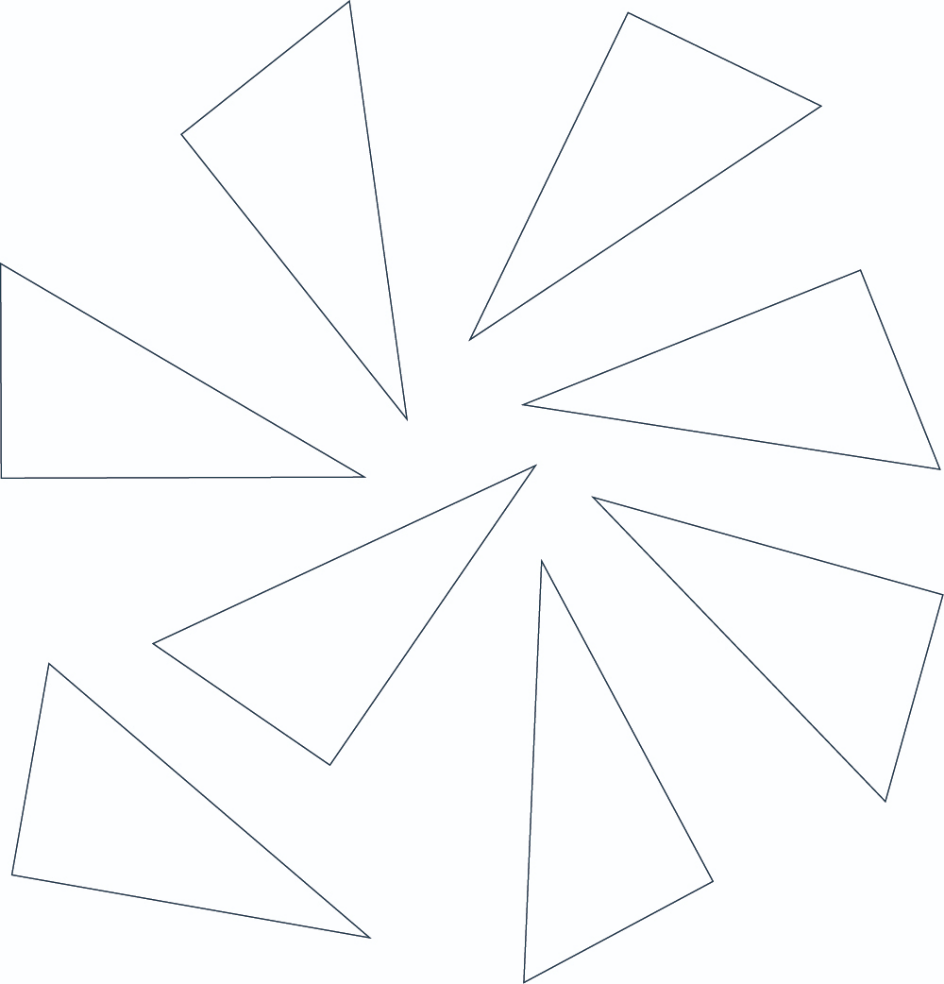 Naam: Datum: Toelichting op het ondernemingsplanHet is nodig dat u een aantal belangrijke zaken op een rij zet.Persoonlijke gegevens (Hoofdstuk 5)De persoonlijke eigenschappen van een ondernemer zijn voor een belangrijk gedeelte bepalend voor het succes van een onderneming.Omschrijving plan (Hoofdstuk 6)In een groot aantal branches moet een ondernemer voldoen aan bepaalde eisen om zich rechtmatig te kunnen vestigen. Indien u hieraan niet voldoet, kunt u problemen krijgen met officiële instanties en komt u niet in aanmerking voor diverse overheidsfaciliteiten (kredieten). Alle inlichtingen hierover kunt u inwinnen bij de Kamer van Koophandel. Naast een vestigingsvergunning kunt u nog te maken krijgen met andere vergunningen en bepalingen van gemeenten of provincie (onder andere Hinderwetvergunning en bestemmingsplanbepalingen).Aanpak (Hoofdstuk 7)Op welke klanten gaat u zich richten? Waar zitten de klanten en hoe denkt u deze tot uw klanten te maken? Het is daarbij de bedoeling dat u inzicht geeft in uw aanpak (producten / diensten, prijsstelling, vestigingsplaats en concurrentie) en daarmee een onderbouwing geeft van uw begroting.Er is onderscheid gemaakt in de aanpak voor:detailhandel;horeca;groothandel;ambacht, industrie en dienstverlening.U hoeft alleen de aanpak in te vullen die voor u van toepassing is. (De overige bladzijdes kunt u verwijderen.)Investeringen en financiering (Hoofdstuk 8)Het is noodzakelijk dat u een duidelijk beeld heeft van de omvang van de investeringen. Dit zijn, vervoermiddelen, voorraden, debiteuren, inventaris, machines, gebouwen, verbouwing(en), geldmiddelen en aanloopkosten (inclusief kosten van levensonderhoud). Verder is het belangrijk dat u aangeeft hoe u deze investeringen denkt te financieren. Met eigen middelen, een familielening, een bankkrediet, regeling borgstelling MKB-kredieten, leverancierskrediet, Bbz of andere kredietvormen.Exploitatie en aflossingscapaciteit (Hoofdstuk 9)Of uw plannen haalbaar zijn, blijkt uit een exploitatiebegroting op jaarbasis. U moet inzicht hebben in de te verwachten omzet, brutowinst, bedrijfskosten en nettowinst. Vanuit deze nettowinst moet u kunnen voorzien in de kosten van levensonderhoud. Ook moet u vanuit de nettowinst vermeerdert met de afschrijvingen, kunnen voldoen aan de aflossingsverplichtingen.Kortom, de winst is de basis voor levensonderhoud, investeren en reserveren.Specificatie privé (Hoofdstuk 10)Er moet inzicht zijn in de hoogte van uw privé-uitgaven. Voor het voortbestaan van uw bedrijf is noodzakelijk, dat de uitgaven niet hoger zijn dan de winst.Liquiditeitsprognose (Hoofdstuk 11)In de liquiditeitsprognose wordt gevraagd naar de kredietbehoefte per maand (of per seizoen).Bijlagen (Hoofdstuk 12)De bijlagen kunt u gebruiken om extra informatie toe te voegen die belangrijk zijn voor uw plan.Samenvatting planGeef hier een korte samenvattingen waarin u denkt zich te kunnen onderscheiden van uw concurrenten.Idee en markt................................................................................................................................................................................................................................................................................................................................................................................................................................................................................................................................................................................................................................................................................................................................................................................................................................................................................................................................................................................................................................................................................................................................................................................................................................................................................................................................................................................................................................................................................................................................................................................................................................................................................................................................Exploitatie................................................................................................................................................................................................................................................................................................................................................................................................................................................................................................................................................................................................................................................................................................................................................................................................................................................................................................................................................................................................................................................................................................................................................................................................................................................................................................................................................................................................................................................................................................................................................................................................................................................................................................................................Financiering................................................................................................................................................................................................................................................................................................................................................................................................................................................................................................................................................................................................................................................................................................................................................................................................................................................................................................................................................................................................................................................................................................................................................................................................................................................................................................................................................................................................................................................................................................................................................................................................................................................................................................................................Persoonlijke gegevensIndien meer ondernemers samen de onderneming zullen starten, dan deze gegevens voor ieder afzonderlijk vermelden.Persoon basis gegevensNaam:	..................................................................................Adres:	..................................................................................Postcode en woonplaats:	..................................................................................Telefoonnummer:	..................................................................................E-mail: 	..................................................................................Geboortedatum en plaats:	..................................................................................Nationaliteit:	..................................................................................Verblijfsvergunning:	..................................................................................Burgerservicenummer:	..................................................................................Naam partner:	..................................................................................Geboortedatum partner:	..................................................................................Burgerlijke staat:	ongehuwd / gehuwd / gehuwd geweest/ samenwonendHuwelijkse voorwaarden of samenlevingsovereenkomst:	ja / neeKinderen:	ja / nee; Leeftijd ......................................................Bank/ IBAN nummer:	...................................................................................Opleiding (na lagere school en hoogst genoten opleiding bovenaan)Opleiding partnerErvaring(In loondienst of als zelfstandig ondernemer)Ervaring partnerBent u arbeidsongeschikt? Percentage?	ja / nee .............................................%Heeft u een concurrentiebeding ondertekend?	ja / neeIs dit van invloed op de onderneming die u wilt starten?	ja / neeInkomenssituatieBent u kostwinner?		ja / neeBent u in loondienst of ontvangt u een uitkering? 		ja / neeNetto inkomen per maand: 		€ ..........................................................Fulltime of parttime, aantal uur:		............................................................Indien u een uitkering ontvangt welk soort uitkering:		PW / WW / ZW / WAO / ander nl:								............................................................Is uw partner in loondienst of ontvangt deze een uitkering?	Loondienst / uitkeringIndien uw partner een uitkering ontvangt welk soort uitkering:	PW / WW / ZW / WAO / ander nl:								............................................................Heeft u of uw partner alimentatie-inkomsten? 			ja / neeVoor welk bedrag:		bedrag € ................... per ................BezittingenVerkoopwaarde eigen huis:	€ ..........................................................Bank- en spaartegoeden:	€ ..........................................................Bij welke bank:	............................................................Overige vermogen, soort:	€ ..........................................................SchuldenHypotheek:	€ ..........................................................Huidige stand hypotheek:	€ ..........................................................Alimentatieverplichtingen:	............................................................Overige schulden, soort:	€ ..........................................................Bent u in het verleden zakelijk of privébetrokken geweest bij faillissement?	ja / nee Zo ja, wanneer, hoe afgewikkeld, naam schuldhulpverleningsorganisatie of curator, consequenties voor de onderneming	............................................................ Verkeert u thans in staat van faillissement? 	ja / neeZo ja, hoe is een en ander geregeld:	............................................................Staat u geregistreerd bij BKR?	ja / neeWanneer u uw aanvraag indient bij Bureau Zelfstandigen hebben wij een afschrift nodig van een BKR-registratie. Bij uw eigen bank kunt u dit afschrift aanvragen.Ervaring en eigenschappenWelke ervaring heeft u opgedaan die van belang is voor uw ondernemerschap?................................................................................................................................................................................................................................................................................................................................................................................................................................................................................................... .................................................................................................................................................................Waar bent u goed in en wat zijn uw aandachtspunten? Zet deze op een rijtjeSterke punten	Aandachtspunten............................................................................	............................................................................................................................................................	............................................................................................................................................................	............................................................................................................................................................	............................................................................................................................................................	................................................................................Hoe kunt u bovenstaande sterke punten	Hoe kunt u bovenstaande aandachtspunten benutten?	compenseren / oplossen?............................................................................	............................................................................................................................................................	............................................................................................................................................................	............................................................................................................................................................	............................................................................................................................................................	................................................................................OriëntatieHoe heeft u zich georiënteerd op het ondernemerschap?................................................................................................................................................................................................................................................................................................................................Heeft u zich laten adviseren, ja door wie?................................................................................................................................................................................................................................................................................................................................Heeft u met vakgenoten gesproken over het ondernemerschap in de branche? Zo nee, waarom niet?................................................................................................................................................................................................................................................................................................................................DoelstellingWaarom wilt u zelfstandig ondernemer worden? Wat zijn hierbij uw motivatoren?................................................................................................................................................................................................................................................................................................................................Wat wilt u met uw bedrijf bereiken? (Welke doelstellingen op korte termijn, welke op lange termijn en welke omvang streeft u na?)................................................................................................................................................................................................................................................................................................................................................................................................................................................................................................................................................................................................................................................................Welke voordelen ziet u?................................................................................................................................................................................................................................................................................................................................Welke nadelen ziet u?................................................................................................................................................................................................................................................................................................................................ErvaringHeeft u eerder een bedrijf gehad? Zo ja, reden van beëindiging? ....................................................................................................................................................................................................................Bent u voldoende vakbekwaam? Zo nee, nog benodigde scholing?.................................................................................................................................................................................................................Gaf u leiding? Zo ja, aan hoeveel personen? ......................................................................................................................................................................................................................................................Omschrijving planSoort ondernemingglobale omschrijving van plan (branche, opzet, sector, bedrijfsformule)................................................................................................................................................................................................................................................................................................................................................................................................................................................................................................................................................................................................................................................................Wilt u:Een bestaand bedrijf overnemen	ja / nee Vraag in dit geval van het over te nemen bedrijf de balans en de resultatenrekening van de afgelopen drie jaren.Een nieuw bedrijf vestigen	ja / neeAnders:......................................................................................................................................................................................................................................................................................................................................................................................................................................................................................Gaat u freelancewerken? Zo ja, hoeveel opdrachtgevers heeft u? Heeft u bij de bedrijfsvereniging nagevraagd of u inderdaad als freelancer wordt aangemerkt?......................................................InformatieMet welke instanties en organisaties heb je over je plannen contact gehad?Kamer van Koophandel te	..................................... Met: ............................................RVO te	..................................... Met: ............................................Syntens te	..................................... Met: ............................................Adviseur te	..................................... Met: ............................................Bank te	..................................... Met: ............................................Accountant te	..................................... Met: ............................................Gemeente	..................................... Met: ............................................Andere, nl.: ..............................................................................................................................................Welke juridische ondernemingsvorm zal uw bedrijf hebben:Eenmanszaak	ja / neeVennootschap onder firma	ja / neeNaam en adres medevennoot: ...........................................................................................................Besloten vennootschap	ja / neeIs er een samenwerkingscontract opgemaakt? (Bij VOF en BV) Zo nee, waarom niet? Zo ja, als bijlage toevoegen: ............................................................................................................................Anders dan VOF of BV: ..........................................................................................................................Welke overwegingen hebben tot deze keus geleid? ..........................................................................................................................................................................................................................................................................................................................................................................................................................................................................................................................................................................Naam en vestigingsplaatsWelke naam krijgt het bedrijf?........................................................................................................Is het toegestaan deze naam te voeren? Nagegaan bij KvK?	ja / neeIs de domeinnaam die u wilt gaan gebruiken nog vrij?	ja / nee Waar wordt het bedrijf gevestigd?	Pand huren / aan huis Adres:...............................................................................................................................................Omschrijving vestigingsplaats (woonwijk, stadscentrum, dorpskern, industrieterrein, kantorenpark, anders) …...............................................................................................................................................................................................................................................................Kunt u aangeven hoe groot de totale bedrijfsruimte zal zijn? .................................................Zijn er uitbreidingsmogelijkheden ter plaatse?	ja / neeIs de aan en afvoer van goederen goed mogelijk? 	ja / nee Is er voldoende parkeergelegenheid voor eigen auto's en voor klanten?	ja / nee Wordt het pand gehuurd of gekocht?	huur / koop / n.v.t.Huurprijs € ............................. per jaar / koopprijs € ...................................... Te aanvaarden per ...................... en contractduur .......................................... Zitten er bijzondere voorwaarden in het contract?	ja / neeIs het koop- of huurcontract beoordeeld door deskundigen?	ja / neeVergunningenStaat u reeds ingeschreven in het handelsregister?	ja / nee Bij de Kamer van Koophandel te?...................................................................................................... Datum:  ..................................................................................................................................................Nummer: ...............................................................................................................................................Is een vestigingsvergunning vereist?	ja / neeZo ja, komt u daarvoor in aanmerking. Komt u in aanmerking voor ontheffing?.............................................................................................................................................................................................Is de vestiging in overeenstemming met het bestemmingsplan?	ja / nee (Navragen bij gemeente)Is er een hinderwetvergunning vereist?	ja / nee(Navragen bij gemeente) Voldoet het bedrijf aan de milieueisen? 	ja / neeWelke voorzieningen zijn noodzakelijk? .......................................................................................... Heeft u toestemming van de verhuurder? Zowel bij pand huren als privé.	ja / nee Welke andere vergunningen heeft u nodig? ..................................................................................... Voldoet u aan de opleidingseisen? 	ja / neeZo nee, waarom niet, hoe lost u dit op? .......................................................................................... Heeft u zich al aangemeld bij een vak- of brancheorganisatie? 	ja / neeZo ja, welke? ....................................................................................................................................Zijn er nog andere wettelijke belemmeringen?	ja / nee Zo ja; welke ........................................................................................................................................................................................................................................................................................................Personele omvangHoe zal de personeelsbezetting bij de start zijn?U alleen, naast een betrekking in loondienst	ja / neeU alleen, als volledige dagtaak	ja / neeU met uw partner, bv. echtgeno(o)t(e)	ja / nee U met een compagnon (mede-eigenaar); (volledig meewerkend /deels meewerkend)	ja / neeMet personeel in loondienst (noodzakelijk personeelsaantal)	ja / neeMet Zzp’ers als diensten derden inhuren	ja / nee Wie vervangt u bij afwezigheid, wie is uw achterwacht? ................................................................AdministratieDoor wie zal uw administratie worden gevoerd?Naam: .....................................................................................................................................................Adres: .....................................................................................................................................................Woonplaats:...........................................................................................................................................Telefoon: ................................................................................................................................................Door wie zal uw jaarrekening (balans, winst- en verliesrekening en toelichting) worden opgesteld en wie behandelt uw fiscale zaken?Naam: ....................................................................................................................................................Adres: ....................................................................................................................................................Woonplaats:..........................................................................................................................................Telefoon: ..............................................................................................................................................AutomatiseringGaat u gebruik maken van computers, laptops, tablets, etc.?	ja / nee Zo ja, waarvoor? (bv. productieproces, projectadministratie, tekstverwerking, financiële administratie, voorraadadministratie, orderadministratie, anders): ...........................................................................................................................................................................................................Hoe heeft u de beveiliging van klantgegevens geregeld?: ............................................................................................................................................................................................................................Gaat u een website openen?: ..........................................................................................................StartdatumOp welke datum wilt u uw bedrijf starten of wanneer bent u gestart? .........................................................................................................................................................................................................LeveringsvoorwaardenIndien u goederen of diensten onder algemene (eigen) leveringsvoorwaarden gaat leveren, wilt u deze dan als bijlage opnemen	ja / neeHeeft u de leveringsvoorwaarden laten beoordelen door een juridisch adviseur?   ja / neeVerzekeringenVoor welke schade gaat u  het normale bedrijfsrisico’s verzekeren? ( te denken valt aan opstal, bedrijfsschade, aansprakelijkheid, ziektekosten personeel, rechtsbijstand): ……………………………….............................................................................................................................................................................................................................................................................................................................................................................................................................................................................................MarketingaanpakDe volgende pagina's hebben betrekking op de sectoren:detailhandel;horeca;groothandel;ambacht, industrie en dienstverlening.De pagina’s die van toepassing zijn kunnen ingevuld worden. De overige pagina’s hoeven niet ingevuld te worden en kunnen verwijderd worden.Marketingaanpak detailhandelCommerciële formuleOmschrijf beknopt de commerciële formule van uw bedrijf....................................................................................................................................................................................................................................................................................................................................................................................................................................................................................................Wat is de door u gebruikte formule (doelgroep, prijsniveau, specialisatie e.d.) en gaat u zich aansluiten bij een commerciële organisatie (inkoopvereniging, vrijwillig filiaalbedrijf, franchiseorganisatie)? .............................................................................................................................................................................................................................................................................................De marktGeef een omschrijving van uw marktgebied of verzorgingsgebied (bv. buurt(en), wijk, stadsdeel of regio, nationaal of internationaal) …….............................................................................................................................................................................................................................................................Hoeveel consumenten wonen hier? Hoe groot is uw doelgroep? Van welk bestedingsbedrag per consument bent u uitgegaan?................................................................................................................................................................................................................................................................................................................................................................................................................................................Zijn er in de toekomst nog wijzigingen in het aantal consumenten in uw marktgebied te verwachten (komen er bv. nieuwe wijken bij)?.........................................................................................................................................................................................................................................................................................................................................................................................................................................Op welke wijze gaat u de consument benaderen? Bv. persoonlijke verkoop, mond tot mondreclame, vakbeurzen, mailingen, advertenties, sponsoring…..............................................................................................................................................................................................................................................................................................................................................................................................................Heeft u al gesprekken gehad met afnemers? Wat zijn de reacties? .....................................................................................................................................................................................................................................................................................................................................................................................Het vestigingspuntGeef een duidelijke omschrijving van het vestigingspunt met vermelding van de publiekstrekkers in uw directe omgeving. (Binnenstad, wijk- of buurtcentrum; autovrij gebied et cetera.)...................................................................................................................................................................................................................................................................................................................................................................................................................................................................................................Zijn er in de toekomst wijzigingen in de aantrekkingskracht van uw vestigingspunt te verwachten?...................................................................................................................................................................................................................................................................................................................................................................................................................................................................................................Hoe groot is de verkoopruimte van uw onderneming?	m2Zijn er publiekstrekkers in de directe omgeving?..................................................................................Wat zijn de openingstijden van het bedrijf? .........................................................................................ConcurrentiepositieKunt u een opsomming geven van uw concurrenten met onderstaande kenmerken?Kunt u een schatting maken van de totale omzet van uw concurrenten? ...........................................Kunt u aangeven wat uw sterke en zwakke punten zijn ten opzichte van de concurrenten? …………..................................................................................................................................................................................................................................................................................................................................Kunt u aangeven met welke middelen u denkt te bereiken dat de consument bij u zal kopen en niet bij de concurrenten? Wat is uw onderscheidend vermogen? Bv. Assortiment, keuze, prijs, kwaliteit, service, bediening, bereikbaarheid, garantie…......................................................................................................................................................................................................................................................................................................................................................................................................DistributieGaat u goederen bij de consument bezorgen en welke voorzieningen heeft u daarvoor getroffen?....................................................................................................................................................................................................................................................................................................................................................................................................................................................................................................................................................................................................................................................................InkoopWelke contacten heeft u reeds gelegd met toekomstige leveranciers en zijn deze bereid u de gewenste merken te leveren? (Onder welke betalingsvoorwaarden, levertijden etc.)....................................................................................................................................................................................................................................................................................................................................................................................................................................................................................................................................................................................................................................................................Wat is de inkooprijs? …..........................................................................................................................Welke marge hanteert u? ......................................................................................................................Wat is de gemiddelde brutowinstmarge in uw branche? ….................................................................Marketingaanpak horecaCommerciële formuleWelk type horecabedrijf wilt u beginnen? (Café, hotel, restaurant, cafetaria e.d.) Sluit u zich aan bij een bepaalde keten?..........................................................................................................................................................................................................................................................................................Kunt u een omschrijving geven van uw toekomstige assortiment c.q. de diensten die u wilt aanbieden? (o.a. prijsniveau, specialisatie en doelgroep)?Is er een verschil in het assortiment in de middag en in de avond?....................................................................................................................................................................................................................................................................................................................................................................................................................................................................................................................................................................................................................................................................Welke zijn de belangrijkste producten die u gaat aanbieden, welke prijzen gaat u daarvoor vragen en welke calculatie gaat u (voor de inkoop) gebruiken?.......................................................................................................................................................................................................................................................................................................................................................................................................De marktVan welk bestedingsbedrag per hoofd bent u uitgegaan? ....................................................................................................................................................................................................................................Geef een beschrijving van het marktgebied (aantal inwoners, bezoekers, et cetera). Op welk gedeelte van de markt gaat u zich richten?............................................................................................................................................................................................................................................................................................................................................................................................................................Op welke wijze gaat u uw toekomstige klanten benaderen? Bv. persoonlijke verkoop, mond tot mondreclame, vakbeurzen, mailingen, advertenties, sponsoring........................................................................................................................................................................................................................VestigingspuntKunt u de keuze van uw vestigingspunt hieronder motiveren (omvang verzorgingsgebied, passantenstroom, publiekstrekkers)?.....................................................................................................................................................................................................................................................................................................................................................................................................................................Kunt u in onderstaande tabel aangeven hoe groot de bedrijfsruimte is en welke capaciteit de onderneming heeft?Publieksruimte	m2Café, restaurant	m2Zaal ..........................................................................................................................................................m2Overige.....................................................................................................................................................m2Keuken	m2Overige bedrijfsruimte	m2Aantal zitplaatsen	.....................Aantal kamers	.....................Aantal bedden	.....................Hoe luiden de openingstijden van uw bedrijf en welke zijn de openingsdagen?...................................................................................................................................................................................................................................................................................................................................................................PresentatieWelke ideeën heeft u over de presentatie van uw onderneming voor het exterieur en het interieur? Exterieur: gevel, naam aanduiding, productaanduiding, inrichting en grootte parkeergelegenheid en entree?..............................................................................................................................................................................................................................................................................................................................................................................................................................................Interieur: inrichting, meubilering, servies, bestek, ontvangstruimte, bar en sanitair?........................................................................................................................................................................................................................................................................................................................................................ConcurrentiepositieWie zijn uw concurrenten en op welke manier wilt u zich van hen onderscheiden (bv. door prijsniveau, assortiment, keuze, kwaliteit, service, bereikbaarheid, omvang kaart et cetera)?Kunt u aangeven wat uw sterke en zwakke punten zijn ten opzichte van de concurrenten?..................................................................................................................................................................................................................................................................................................................................Kunt u aangeven met welke middelen u denkt te bereiken dat de consument bij u zal kopen en niet bij de concurrenten? Wat is uw onderscheidend vermogen? (Bv. Assortiment, keuze, prijs, kwaliteit, service, bediening, bereikbaarheid, garantie)........................................................................................................................................................................................................................................................................................................................................................................................................InkoopWelke contacten heeft u voor de inkoop reeds gelegd? .......................................................................................................................................................................................................................................................................................................................................................................................................Wat is de gemiddelde brutowinstmarge in uw branche?.....................................................................Marketingaanpak groothandelCommerciële formuleKunt u een omschrijving geven van de producten die u wilt gaan aanbieden?........................................................................................................................................................................................................................................................................................................................................................................................................................................................................................................................................................................................................................................................................................................................................................................................................................................................................AfnemersWie zullen in de toekomst uw (vaste) afnemers zijn en hoe wilt u deze benaderen?..........................................................................................................................................................................................................................................................................................................................................................Kunt u een schatting van de omvang van de markt geven?...................................................................................................................................................................................................................................................................................................................................................................................................Heeft u reeds gesprekken gevoerd met toekomstige afnemers en hoe waren de reacties?...............................................................................................................................................................................................................................................................................................................................................Heeft u reeds offertes uitgebracht en welke reacties heeft u daarop ontvangen?..............................................................................................................................................................................................VestigingspuntKunt u de keuze van uw vestigingspunt motiveren?.............................................................................................................................................................................................................................................Kunt u bovendien de verdeling van de ruimte over de verschillende functies aangeven? Totale ruimte	m2Verkoop	m2Administratie	m2Magazijn	m2Overig	m2ConcurrentiepositieKunt u de belangrijkste (toekomstige) concurrenten noemen?Naam bedrijf	Plaats	Verschillen..................................	.......................................	...............................................................................	.......................................	...............................................................................	......................................	...............................................................................	......................................	...............................................................................	......................................	.............................................Waarin verschillen uw producten van die van bovengenoemde concurrenten (indien mogelijk aangeven per concurrent). Wat is uw onderscheidend vermogen? (Bv. Assortiment, keuze, prijs, kwaliteit, service, bediening, bereikbaarheid, garantie.).......................................................................................................................................................................................................................................................................................................................................................................................................TransportGaat u het vervoer van de goederen in eigen beheer verzorgen of besteedt u dit uit?Gaat u het vervoer in eigen beheer regelen (afleveringsfrequentie, routeplanning et cetera)?..................................................................................................................................................................................................................................................................................................................................InkoopHeeft u reeds contact opgenomen met toeleveranciers? Onder welke condities (betalingsvoorwaarden, levertijden) zijn deze bereid u te leveren?......................................................................................................................................................................................................................................................................................................................................................................................................................................................................................................................................................Bent u afhankelijk van een beperkt aantal leveranciers of fabrikanten? Zullen bepaalde juridische of commerciële relaties met belangrijke leveranciers worden aangegaan?........................................................................................................................................................................................................................................................................................................................................................................Heeft u de verkoopprijs van uw product reeds vastgesteld? Welke calculatie heeft u daarbij gebruikt?...................................................................................................................................................................................................................................................................................................................................................................................................................................................................................................Marketingaanpak ambacht, industrie en dienstverleningTechnische en commerciële formuleKunt u een uitgebreide omschrijving geven van de producten en / of de diensten die u wilt gaan aanbieden?............................................................................................................................................................................................................................................................................................................De marktGeef een omschrijving van uw marktgebied en toekomstige afnemers....................................................................................................................................................................................................................................................................................................................................................................................................................................................................................................Kunt u een schatting maken van de omvang van de (Nederlandse) markt en welk gedeelte daarvan  denkt u te claimen?..................................................................................................................................................................................................................................................................................................................................................................................................................................................................Heeft u gesprekken gevoerd met toekomstige afnemers?....................................................................................................................................................................................................................................Heeft u reeds offertes uitgebracht en heeft u daarop reacties ontvangen?..........................................................................................................................................................................................................................................................................................................................................................................Op welke wijze gaat u de afnemers benaderen? (Bv. persoonlijke verkoop, mond tot mondreclame, vakbeurzen, mailingen, advertenties, sponsoring) ………………..............................................................................................................................................................................................................................VestigingspuntKunt u de keuze van uw vestigingspunt hieronder motiveren?............................................................................................................................................................................................................................Kunt u ook de verdeling van de ruimte over de verschillende functies aangeven?Totale ruimte	m2Verkoop	m2Administratie	m2Productie	m2Magazijn	m2Overig	m2ConcurrentiepositieKunt u de belangrijkste (toekomstige) concurrenten noemen:Naam bedrijf	Plaats	Verschillen..................................	.......................................	...............................................................................	.......................................	...............................................................................	......................................	...............................................................................	......................................	...............................................................................	......................................	...............................................................................	.....................................	.............................................Op welke onderdelen en / of aspecten verschillen uw producten / diensten van die van de hierboven genoemde concurrenten (indien mogelijk aangeven per concurrent). Wat is uw onderscheidend vermogen? (Bv. Assortiment, keuze, prijs, kwaliteit, service, bediening, bereikbaarheid, garantie.)…………………………….......................................................................................................................................................................................................................................................InkoopHeeft u reeds contact opgenomen met toeleveranciers? Onder welke condities (betalingsvoorwaarden, levertijd) zijn deze bereid u te leveren?........................................................................................................................................................................................................................Kostprijs en verkoopprijsHeeft u reeds inzicht in de kostprijs van uw product / dienst?	ja / neeZo ja, geef hieronder de opbouw van de kostprijs van uw product of dienst(en): Materiaalverbruik	- ...................Manuren  x  tarief	- ...................Machine-uren  x  tarief	- ...................Overige	- ...................kostprijs	€ ...................Hoe zijn de tarieven bepaald (belangrijkste, accountant)?....................................................................................................................................................................................................................................Heeft u de verkoopprijs van uw product reeds vastgesteld? En op welke wijze? …………………………...................................................................................................................................................................................................................................................................................................................................PersoneelHoeveel personen worden (inclusief de ondernemers) ingezet bij:Het productieproces.....................................................................................................De administratie...........................................................................................................De verkoop...................................................................................................................Kunt u aanspraak maken op loonkostensubsidie?	ja / neeProductieproces (vnl. bij industrie)Bent u bezig met nieuwe producten of technieken? ........................................................................Hebt u hierbij hulp van derden?...........................................................................................................Wilt u het productieproces hieronder beschrijven?..............................................................................................................................................................................................................................................Welke ervaring heeft u met dit proces? …………………………………………………………………………………………..................................................................................................................................................................................................................................................................................................................................Wat voor soort productiemiddelen gaat u in het productieproces inschakelen? Geeft u tegelijk aan of u nieuwe machines koopt dan wel least of dat gebruikte machines worden overgenomen: Omschrijving	Nieuw / gebruikt (ouderdom)	Aanschafwaarde.....................................	...........................................	...........................................................................	...........................................	...........................................................................	...........................................	...........................................................................	...........................................	...........................................................................	...........................................	...........................................................................	...........................................	......................................Welke garanties heeft u voor het goed functioneren van deze productiemiddelen (terugkoopverklaringen / servicecontracten)?........................................................................................................................................................................................................................................................................................................................................................................................................................................................................................................................................................................................Investeringen en financiering(alle bedragen exclusief btw)Investeringsbegroting (start + 1e jaar)Vermeld hier de investeringen welke u moet doen bij de start van uw bedrijf en in de loop van het eerste jaar :	Vaste activa 1)	Start + 1e jaarGrond (in geval van koop)	€ ...................Gebouwen en overig onroerend goed	- ...................Bouwkundige voorzieningen (bv. verbouwingen)	- ...................Machines en handapparatuur	- ...................Inventaris en kantoorapparatuur	- ...................Vervoermiddelen	- ...................Immateriële activa (goodwill / octrooi)	- ...................Overige duurzame activa (bv. deelnemingen)	- ...................Totaal vaste activa	€ ...................Vlottende activaNoodzakelijke voorraad grondstoffen 2)	€ ...................Noodzakelijke voorraad eindproducten 2)	- ...................Onderhanden werk	- ...................Debiteuren 2) (voorfinanciering debiteuren)	- ...................Overlopende posten (o.m. waarborgsom)	- ................... Voorfinanciering btw vaste/vlottende activa	- ...................Kas, bank, giro (wisselgeld)	- ...................Totaal vlottende activa	€ ...................Openings- en aanloopkosten 3)	- ...................Totale investering (moet gelijk zijn aan ‘Totaal eigen en vreemdvermogen’ op volgende pagina)	€ ...................Kunt u deze cijfers eventueel met offertes ondersteunen?Specificeren in paragraaf 8.5Te denken valt aan afsluitkosten kredieten, notaris, advieskosten, drukwerk, website, levensonderhoud eerste maanden.Financiering met eigen middelenHoeveel middelen kunt u en uw eventuele partner zelf inbrengen:Spaargeld	€ ...................Eigen auto (hoe waarde bepaald?)	- ...................Verhoging hypotheek	- ...................Achtergesteld vermogen (bv. familieleningen)	- ...................Inbreng bedrijfsmiddelen	- ...................Totaal eigen vermogen (A)	€ ...................Financiering met vreemd vermogen lang / middellang vermogenHypotheek bedrijfspand	(looptijd....... jaar)	€ ...................Middellang bankkrediet	(looptijd....... jaar)	- ...................Leningen (gemeente en anderen)	(looptijd....... jaar)	- ...................Leasing (auto's, machines, computers)	(looptijd....... jaar)	- ................... Totaal lang / middellang vreemd vermogen (B)		€ ...................Kort vermogenRekening-courant bankkrediet	€ ...................Leverancierskrediet	- ...................Nog niet betaalde kosten	- ...................Voorziening belastingen	- ...................Overige	- ...................Totaal kort vreemd vermogen (C)	€ ...................Totaal eigen en vreemd vermogen (A + B + C)	€ ...................(moet gelijk zijn aan ‘Totale investering’ op vorige pagina)Specificatie balanspositieHoe heeft u uw voorraadniveau bepaald? ...........................................................................................Hoe heeft u de omvang van de debiteuren bepaald?..........................................................................Heeft u over de financiering van uw plannen al contactopgenomen met een bank?	ja / neeZo ja, welke bank (tel.nr. en wie was uw gesprekspartner)....................................................................................................................................................................................................................................................................................................................................................................................................Hebben deze contacten geleid tot bepaalde toezeggingen?	ja / nee Zo ja, welke?..............................................................................................................................................................................................................................................................................................................................................................................................................................................................................................................................................................................................................................................Heeft u reeds een aanvraag voor een door de overheidgegarandeerd krediet ingediend?	ja / neeZo ja, bij wie .............................................................................................................................................................................................................................................................................................................................................................................................................................................................................Heeft u voor de financiering van uw plannen contactopgenomen met de gemeente (sociale dienst)	ja / nee Zo ja, met wie en welke afspraken zijn daarbij gemaakt?.........................................................................................................................................................................................................................................................................................................................................................................................................................................................................................................................................................................................................................................................................................................................................................................................................................................................................................................Exploitatie en aflossingscapaciteit(alle bedragen exclusief btw)ExploitatiebegrotingSpecificatie van a t/m h op de volgende 2 pagina’s.Bij privé-opnamen incl. inkomstenbelasting en premieheffing; bij Besloten Vennootschap alleen winstuitkering.Exploitatiebegroting vervolgWilt u aan de hand van dit schema uw kosten begroten en de totalen ook op de vorige pagina vermelden? U kunt de totalen invullen onder ‘kosten’ paragraaf 8.1.Toetsing aflossingscapaciteitIngehouden winst / kapitaalmutatie (overnemen van 9.1)	+ €	...................Afschrijvingen (overnemen van 9.1)	+/-	...................Vervangingsinvesteringen	-/-	..................Beschikbaar voor aflossing en uitbreidingsinvesteringen	€	...................AflossingsverplichtingenHypotheek bedrijfspand	€ 	..................Leningen / leasecontracten	-/-	..................Inperking rekening-courant	-/-	..................Liquiditeitsmutatie	€ 	..................Toelichting begrotingenKunt u aangeven op welke wijze u de omzet heeft bepaald (aantal klanten, gemiddelde besteding / order per klant, bezettingsgraad)? Indien u verschillende omzetgroepen heeft, graag in een bijlage een specificatie meesturen........................................................................................................................................................................................................................................................................Is de omzet afhankelijk van seizoensinvloeden? Zo ja, welke?.............................................................................................................................................................................................................................Welke groeiverwachting heeft u voor de komende jaren?...................................................................................................................................................................................................................................Kunt u aangeven op welke wijze u de inkopen heeft bepaald (ervaring, branchegegevens, calculaties)?.............................................................................................................................................................................................................................................................................................................Kunt u aangeven hoe u de loonkosten heeft bepaald?.........................................................................................................................................................................................................................................Overige toelichting. Hoe kunt u bepaalde tegenvallers in de omzet of de toelevering opvangen? Wat is uw ‘plan B’ als de omzet zich niet naar verwachting ontwikkelt. Wat zijn uw alternatieven om inkomsten te genereren?.............................................................................................................................................................................................................................................................................Specificatie privéSpecificatie privé op jaarbasisUitgaven:Privé-uitgaven (kleding, cadeau ’s, roken, parfum)	€ ...................Huishoudelijke uitgaven (eten en drinken)	- ...................Vakantie-uitgaven	- ...................Duurzame consumptiegoederen (bv. sparen voor wasmachine)	-...................Gas, water, elektriciteit, waterschapsbelasting, WOZ	-...................Huur	-...................Rente en aflossing privé-hypotheek	-...................Rente en aflossing privé-lening	-...................Ziektekostenverzekering + eigen risico overheid	-...................Arbeidsongeschiktheidsverzekering	-...................Overige verzekeringen	-...................Privégebruik auto	-...................Privégebruik goederen / kosten	-...................Uitgaven voor dieren/hobby’s/sporten	-...................Alimentatieverplichtingen	-...................Overige uitgaven	-...................Totaal uitgave	€ ...................Privé-ontvangsten:Kinderbijslag	€ ...................Huur, kinderopvangtoeslag, zorgtoeslag	-....................Kindgebonden budget	-....................Zakelijke km vergoeding (0,19 per km) -	-....................Inkomen partner	-....................Overige ontvangsten (bv. WW 6 maanden)	-....................Totaal ontvangsten	-/- - ...................Totaal privé (overnemen naar 9.1)	€ ...................Eigen huisHeeft u een eigen huis?	ja / neeHeeft taxatie recent plaatsgevonden?	ja / neeWat is de verkoopwaarde van uw huis?	€ ...................Hoeveel hypotheek rust op uw huis?	€ ...................SchuldenWelke andere schulden heeft u nog? (persoonlijke lening, doorlopend krediet, autofinanciering, studieschuld)Soort schuld	Bedrag	Looptijd.	jaar.	jaar.	jaarLiquiditeitsprognose(alle bedragen exclusief btw)Liquiditeitsprognose vervolg (alle bedragen exclusief btw)BijlagenMocht u nog over meer gegevens beschikken, die u van belang acht voor de beoordeling van uw plannen, dan kunt u deze gegevens hieronder vermelden of als bijlage toevoegen. Overzicht interessante links Onderbouwing cijfers branche-informatiewww.cbs.nl (Centraal Bureau voor Statistiek)www.rabobank.nl (cijfers en trends, kijk en vergelijk)www.abnarmo.nl (branches algemeen)www.cpb.nl (Centraal Plan Bureau)www.koopstromenonderzoek.nl (koopstromen van diverse gemeentes)www.syntens.nl (informatie over innovatie, marktanalyses en andere hulpbestanden)www.marketingonline.nl (diverse marketing informatie en onderzoekrapporten)Wetten en regelswww.rijksoverheid.nl (informatie en economische onderzoeken)www.vergunningenwijzer.nl (veel informatie over vergunningen)www.belastingdienst.nl (informatie van en over de belasting)Algemeen informatie economie en financieelwww.kvk.nl (Kamer van Koophandel)www.emerce.nl (E-business strategieën)www.ondernemerschap.nl (Kennissite MKB)www.antwoordvoorbedrijven.nl (overheid site voor ondernemers)www.mkb.nl (MKB Nederland)www.qredits.nl (informatie over microfinanciering in Nederland)www.nibud.nl (Het Nationaal Instituut voor Budgetvoorlichting)Retail, detailhandelwww.hbd.nl (Hoofdbedrijfschap Detailhandel) www.cbw-mitex.nl (brancheorganisatie mode, wonen, schoenen, sport en wonen)www.retailactueel.com (nieuws over retail)www.vakcentrum.nl (voor zelfstandige ondernemers in de detailhandel)www.dibevo.nl (brancheorganisatie dierenspeciaalzaken)www.distrifood.nl (algemene informatie voor supermarkten)www.rndweb.nl (Raad Nederlandse Detailhandel)www.pharmacon.nl (Centraal Bureau Drogisterijbedrijven)www.cbl.nl (Centraal Bureau Levensmiddelenhandel)www.intres.nl (informatie over wonen, mode en sport)www.euretco.nl (informatie over wonen, mode en sport)Webwinkelwww.webwinkelforum.nl (informatie over webwinkels, vragen en antwoorden)www.mkbok.nl/ (branche informatie webwinkels, keurmerk)www.thuiswinkel.org/ (branche informatie en keurmerk webwinkels)www.evenchecken.nl (informatie en vragen over internet en webwinkels)Horecawww.kenniscentrumhoreca.nl (Bedrijfschap Ambachten)hinc.databank.nl (cijfers en feiten horeca)www.khn.nl (Koninklijke Horeca Nederland)www.vmh-horeca.nl (Vereniging Makelaardij Horeca)www.kenniscentrumhoreca.nl (Bedrijfschap Horeca en Catering)Vrijetijd, toerismewww.monitorvrijetijdentoerisme.nl (feiten en cijfers over recreatie, toerisme en vrije tijd)www.recon.nl (Vereniging recreatieondernemers Nederland)Ambachtwww.hba.nl (Hoofdbedrijfschap Ambachten)www.eib.nl (Economisch Instituut Bouwnijverheid)www.vlok.nl (branchevereniging voor klusbedrijven)Auto’s en transportwww.niwo.nl (Stichting Nederlandse- en Internationale Wegvervoer Organisatie)www.automotive-online.nl (informatie over de autohandel, branche gegevens en cijfers)www.bovag-cijfers.nl (informatie over de mobiliteit van auto’s en tweewielers)Landbouw, tuinbouw en Viswww.lei.wur.nl (informatie over land- en tuinbouw)www.pvis.nl (Productschap Vis)www.cumela.nl (voor specialisten in Groen, Grond en Infra)Dienstverlening en ICTwww.fotografenfederatie.nl (brancheorganisatie voor fotografen)www.ictwaarborg.nl (branchebehartiger ICT)Markt- en ambulante handelwww.cvah.nl (Centrale Vereniging voor de Ambulante Handel)www.marktondernemer.nl (informatie over de weekmarkten)Zorgwww.ciz.nl (informatie over de zorg en specifiek over de AWBZ)ZZPwww.zzp-nederland.nl (informatie voor de zzp-er)www.zzptarief.nl (informatie over berekenen van tarifering)www.fnvzzp.nl (informatie over en voor zelfstandigen)Tariferingwww.loonwijzer.nl (informatie over personeelskosten, bruto-netto berekening, etc.)School / cursusDiplomaVan ..............Tot..................................................................................ja / neeVan ..............Tot..................................................................................ja / neeVan ..............Tot..................................................................................ja / neeVan ..............Tot..................................................................................ja / neeVan ..............Tot..................................................................................ja / neeVan ..............Tot..................................................................................ja / neeVan ..............Tot..................................................................................ja / neeVan ..............Tot..................................................................................ja / neeNaam bedrijf/ organisatie/ plaatsFunctieVan ...........Tot.......................................................................................................................Van ...........Tot.......................................................................................................................Van ...........Tot.......................................................................................................................Reden van beëindiging laatste functie? ...........................................................................................................Reden van beëindiging laatste functie? ...........................................................................................................Reden van beëindiging laatste functie? ...........................................................................................................Reden van beëindiging laatste functie? ...........................................................................................................Van ...........Tot.......................................................................................................................Van ...........Tot.......................................................................................................................Van ...........Tot.......................................................................................................................Naam concurrentAantal m2 verkoopruimtePrijsniveau t.o.v. uw prijsniveauAfstand tot uw bedrijf………………………………….……………………………………………………………………….………………………………….………………………………….……………………………………………………………………….………………………………….………………………………….……………………………………………………………………….………………………………….………………………………….……………………………………………………………………….………………………………….………………………………….……………………………………………………………………….………………………………….………………………………….……………………………………………………………………….………………………………….………………………………….……………………………………………………………………….………………………………….Bedrijfsnaam concurrentType bedrijfPublieksruimteAantal zitplaatsenAantal kamerAantal beddenOnderscheid t.o.v. uw ondernemingAfstand tot uw bedrijf………………………….………………………….………………………….………………………….………………………….………………………….………………………….………………………….………………………….………………………….………………………….………………………….………………………….………………………….………………………….………………………….………………………….………………………….………………………….………………………….………………………….………………………….………………………….………………………….………………………….………………………….………………………….………………………….………………………….………………………….………………………….………………………….………………………….………………………….………………………….1e jaar2e jaar Omzet (excl. BTW) (toelichten onder 9.4)€ ........................€ ........................Inkoopwaarde / grondstoffenverbruik-/--  .........................-  .........................Directe inkoopkosten-/--  .........................-  .........................Diensten derden-/--  .........................-  .........................Bruto winst/ toegevoegde waarde(A)€ ........................€ ........................Bruto winst in procenten........................%........................%Kosten (specificeren onder 9.2)Personeel(a)€ ........................€ ........................Productie(b)-  .........................-  ......................... Vervoer / vrachtkosten(c)-  .........................-  .........................Huisvesting en inventaris(d)-  .........................-  .........................Verkoopbevordering(e)-  .........................-  .........................Algemeen(f)-  .........................-  .........................Rente(g)-  .........................-  .........................Afschrijvingen(h)-  .........................-  .........................Totale kosten(B)€ ........................€ ........................Netto resultaat(A-/-B)€ ........................€ ........................Bijzondere baten en lasten (bv. goodwill)-  .........................-  .........................Resultaat voor belasting-  .........................-  .........................Inkomstenbelasting / premieheffing-/--  .........................-  .........................Winstuitkering (alleen voor BV)-  .........................-  .........................Privé-opname (overnemen uit 10.1)-/--  .........................-  .........................Ingehouden winst (overnemen naar 9.3)€ ........................€ ........................Te maken kosten (bedragen excl. BTW)1e jaar2e jaar PersoneelLonen directie (alleen bij BV)€ ........................€ ........................Lonen direct personeel -  .........................-  .........................Lonen indirect personeel -  .........................-  .........................Sociale lasten-  .........................-  .........................Overige personeelskosten-  .........................-  .........................Subtotaal -  .........................-  .........................Af: Subsidie loonkosten-/--  .........................-  .........................Totaal(a)€ ........................€ ........................ProductieHulpstoffen€ ........................€ ........................Onderhoud machines -  .........................-  .........................Energie-  .........................-  .........................Huur / lease machines-  .........................-  .........................Overige -  .........................-  .........................Totaal(b)€ ........................€ ........................Vervoer / vrachtkosten€ ........................€ ........................Belasting-  .........................-  .........................Verzekeringen-  .........................-  .........................Brandstofverbruik-  .........................-  .........................Onderhoud / reparaties-  .........................-  .........................Vrachtkosten-  .........................-  .........................Leasing-  .........................-  .........................Af: privégebruik-/--  .........................-  .........................Totaal (c)€ ........................€ ........................Huisvesting en inventarisHuur€ ........................€ ........................Gas, water en licht-  .........................-  .........................Onderhoud en schoonmaken-  .........................-  .........................Zakelijke lasten onroerend goed-  .........................-  .........................Verzekeringen -  .........................-  .........................Lease / huur inventaris-  .........................-  .........................Kleine inventaris / onderhoud-  .........................-  .........................Overige-  .........................-  .........................Totaal(d)€ ........................€ ........................Verkoopbevordering€ ........................€ ........................Reclame, promotieactiviteiten-  .........................-  .........................Representatie verkoop-  .........................-  .........................Verpakking en emballage-  .........................-  .........................Totaal(e)€ ........................€ ........................AlgemeenReis- / verblijf- / representatiekosten€ ........................€ ........................Administratie- en kantoorkosten-  .........................-  .........................Accountants- en advieskosten-  .........................-  .........................Contributie en abonnementen-  .........................-  .........................Telefoon / porti -  .........................-  .........................Verzekeringen (WA / rechtsbijstand)-  .........................-  .........................Overige-  .........................-  .........................Totaal (f)€ ........................€ ........................RenteFamilielening€ ........................€ ........................Bankkrediet-  .........................-  .........................Leverancierskrediet-  .........................-  .........................Hypotheek-  .........................-  .........................Overige-  .........................-  .........................Totaal(g)€ ........................€ ........................Afschrijvingen Onroerend goed(…jaar)€ ........................€ ........................Verbouwingen en vaste inrichting(…jaar)-  .........................-  .........................Machines(…jaar)-  .........................-  .........................Inventaris(…jaar)-  .........................-  .........................Vervoermiddelen(…jaar)-  .........................-  .........................Overige duurzame activa(…jaar)-  .........................-  .........................Immateriële activa (goodwill)(…jaar)-  .........................-  .........................Totaal€ ........................€ ........................1e jaarMaand123456Banksaldo begin(+/-)………………………..………………………..………………………..………………………..………………………..………………………..Ontvangsten:Uit verkopen………………………..………………………..………………………..………………………..………………………..………………………..BTW op verkopen………………………..………………………..………………………..………………………..………………………..………………………..Overig………………………..………………………..………………………..………………………..………………………..………………………..Totaal ontvangsten+………………………..………………………..………………………..………………………..………………………..………………………..Betalingen:Inkoop goederen en diensten………………………..………………………..………………………..………………………..………………………..………………………..Overige kosten (exclusief afschrijvingen en inhoudingen)………………………..………………………..………………………..………………………..………………………..………………………..BTW op inkopen en kosten………………………..………………………..………………………..………………………..………………………..………………………..BTW afdrachten aan fiscus………………………..………………………..………………………..………………………..………………………..………………………..Afdracht premies sociale lasten, loonbelasting………………………..………………………..………………………..………………………..………………………..………………………..Privé-opnamen………………………..………………………..………………………..………………………..………………………..………………………..Overig………………………..………………………..………………………..………………………..………………………..………………………..Totaal betalingen-/-………………………..………………………..………………………..………………………..………………………..………………………..Banksaldo eind (+/-)………………………..………………………..………………………..………………………..………………………..………………………..1e jaarMaand789101112Banksaldo begin(+/-)………………………..………………………..………………………..………………………..………………………..………………………..Ontvangsten:Uit verkopen………………………..………………………..………………………..………………………..………………………..………………………..BTW op verkopen………………………..………………………..………………………..………………………..………………………..………………………..Overig………………………..………………………..………………………..………………………..………………………..………………………..Totaal ontvangsten+………………………..………………………..………………………..………………………..………………………..………………………..Betalingen:Inkoop goederen en diensten………………………..………………………..………………………..………………………..………………………..………………………..Overige kosten (exclusief afschrijvingen en inhoudingen)………………………..………………………..………………………..………………………..………………………..………………………..BTW op inkopen en kosten………………………..………………………..………………………..………………………..………………………..………………………..BTW afdrachten aan fiscus………………………..………………………..………………………..………………………..………………………..………………………..Afdracht premies sociale lasten, loonbelasting………………………..………………………..………………………..………………………..………………………..………………………..Privé-opnamen………………………..………………………..………………………..………………………..………………………..………………………..Overig………………………..………………………..………………………..………………………..………………………..………………………..Totaal betalingen-/-………………………..………………………..………………………..………………………..………………………..………………………..Banksaldo eind (+/-)………………………..………………………..………………………..………………………..………………………..………………………..